Three Thoughts on Service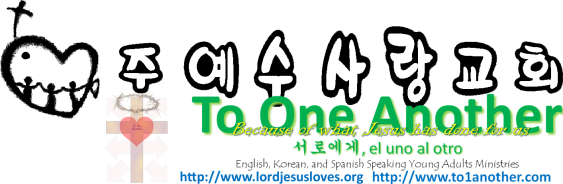 Pastor Yoo Nam Kang1Peter 4:10-11January 20, 20131Peter 4:10-11
10 God has given each of you a gift from his great variety of spiritual gifts. Use them well to serve one another. 11 Do you have the gift of speaking? Then speak as though God himself were speaking through you. Do you have the gift of helping others? Do it with all the strength and energy that God supplies. Then everything you do will bring glory to God through Jesus Christ. All glory and power to him forever and ever! Amen.1. Let us serve as good stewards1Peter 4:10
God has given each of you a gift from his great variety of spiritual gifts. Use them well to serve one another.Luke 17:7-10
7 “When a servant comes in from plowing or taking care of sheep, does his master say, ‘Come in and eat with me’? 8 No, he says, ‘Prepare my meal, put on your apron, and serve me while I eat. Then you can eat later.’ 9 And does the master thank the servant for doing what he was told to do? Of course not. 10 In the same way, when you obey me you should say, ‘We are unworthy servants who have simply done our duty.’”2. Serve with the strength God provides you1Peter 4:11
Do you have the gift of speaking? Then speak as though God himself were speaking through you. Do you have the gift of helping others? Do it with all the strength and energy that God supplies. Then everything you do will bring glory to God through Jesus Christ. All glory and power to him forever and ever! Amen.Philippians 3:3
For we who worship by the Spirit of God[a] are the ones who are truly circumcised. We rely on what Christ Jesus has done for us. We put no confidence in human effort,Acts 1:8
But you will receive power when the Holy Spirit comes upon you. And you will be my witnesses, telling people about me everywhere—in Jerusalem, throughout Judea, in Samaria, and to the ends of the earth.”Romans 12:11
Never be lazy, but work hard and serve the Lord enthusiastically.Luke 14:13-14
13 Instead, invite the poor, the crippled, the lame, and the blind. 14 Then at the resurrection of the righteous, God will reward you for inviting those who could not repay you.”Luke 6:38
Give, and you will receive. Your gift will return to you in full—pressed down, shaken together to make room for more, running over, and poured into your lap. The amount you give will determine the amount you get back.3. Serve to give glory to God1Peter 4:11
Do you have the gift of speaking? Then speak as though God himself were speaking through you. Do you have the gift of helping others? Do it with all the strength and energy that God supplies. Then everything you do will bring glory to God through Jesus Christ. All glory and power to him forever and ever! Amen.Romans 14:7-8
7 For we don’t live for ourselves or die for ourselves. 8 If we live, it’s to honor the Lord. And if we die, it’s to honor the Lord. So whether we live or die, we belong to the Lord.1Corinthians 10:31
So whether you eat or drink, or whatever you do, do it all for the glory of God.Isaiah 43:21
I have made Israel for myself, and they will someday honor me before the whole world.Matthew 10:40-41
40 “Anyone who receives you receives me, and anyone who receives me receives the Father who sent me. 41 If you receive a prophet as one who speaks for God, you will be given the same reward as a prophet. And if you receive righteous people because of their righteousness, you will be given a reward like theirs.Matthew 16:27
For the Son of Man will come with his angels in the glory of his Father and will judge all people according to their deeds.Isaiah 40:10
Yes, the Sovereign Lord is coming in power. He will rule with a powerful arm. See, he brings his reward with him as he comes.